William Henry Wade WalterJanuary 7, 1855 – September 12, 1855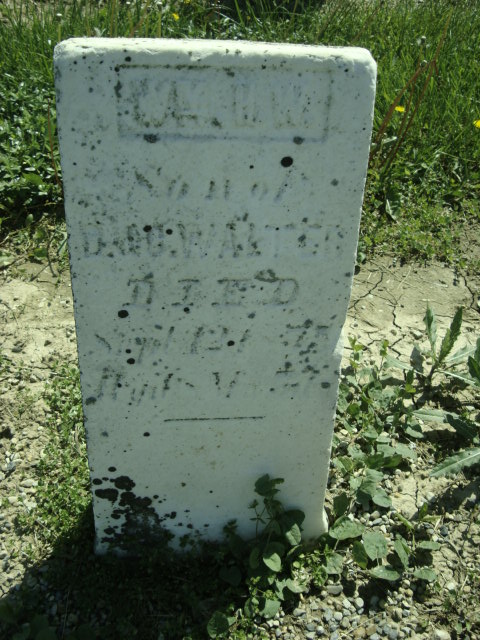 Photo by Cousin BeckyNo obit found at this time